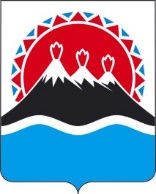 МИНИСТЕРСТВО ЭКОНОМИЧЕСКОГО РАЗВИТИЯ КАМЧАТСКОГО КРАЯПРИКАЗг. Петропавловск-КамчатскийПРИКАЗЫВАЮ:1. Внести в приказ Министерства экономического развития и торговли Камчатского края от 20.01.2021 № 12-Т «Об утверждении руководства по соблюдению обязательных требований при осуществлении розничной продажи алкогольной продукции и розничной продажи алкогольной продукции при оказании услуг общественного питания» (далее — Приказ) следующие изменения:1) в наименовании принявшего органа слова «и торговли» исключить;2) преамбулу изложить в следующей редакции:«В соответствии с пунктом 5 части 3 статьи 46 Федерального закона 
от 31.07.2020 № 248-ФЗ «О государственном контроле (надзоре) и муниципальном контроле в Российской Федерации, статьей 14 Федерального закона от 31.07.2020 № 247-ФЗ «Об обязательных требованиях в Российской Федерации»ПРИКАЗЫВАЮ:»;3) в обозначении приложения к Приказу слова «и торговли» исключить;4) изложить приложение к Приказу в редакции согласно приложению к настоящему приказу.2. Настоящий приказ вступает в силу со дня его подписания.Приложение к приказу Министерства экономического развития Камчатского края от [Дата регистрации] № [Номер документа]РУКОВОДСТВО по соблюдению обязательных требований при осуществлении розничной продажи алкогольной продукции и розничной продажи алкогольной продукции при оказании услуг общественного питанияРаздел 1. Введение1. Настоящее руководство разработано в целях оказания юридическим лицам и индивидуальным предпринимателям, осуществляющим (планирующим осуществлять) деятельность, связанную с розничной продажей алкогольной продукцией информационно-методической поддержки в вопросах соблюдения обязательных требований, установленных нормативными правовыми актами Российской Федерации и Камчатского края, регулирующими отношения в области розничной продажи алкогольной и спиртосодержащей продукции.Раздел 2. Нормативно-правовое регулирование2. Законодательство Российской Федерации в области оборота алкогольной и спиртосодержащей продукции состоит из Федерального закона от 22.11.1995 № 171-ФЗ «О государственном регулировании производства и оборота этилового спирта, алкогольной и спиртосодержащей продукции и об ограничении потребления (распития) алкогольной продукции» (далее — Федеральный закон № 171-ФЗ) и принимаемых в соответствии с ним иных нормативных правовых актов Российской Федерации и Камчатского края, регулирующих отношения в соответствующей сфере.3. Перечень нормативных правовых актов, содержащих обязательные требования, оценка соблюдения которых является предметом регионального государственного контроля (надзора) в области розничной продажи алкогольной и спиртосодержащей продукции, утвержден приказом Минэкономразвития Камчатского края (далее — Министерство) от 16.12.2021 № 618-Т и размещен на официальном сайте Министерства в информационно-телекоммуникационной сети «Интернет» по адресу: https://www.kamgov.ru/minecon/1profilaktika-narusenij-obazatelnyh-trebovanij/1profilaktika-narusenij-obazatelnyh-trebovanij.4. Все запреты и ограничения, установленные федеральным и региональным законодательством, являются обязательными требованиями и условиями, которые должны соблюдать организации и индивидуальные предприниматели, осуществляющие розничную продажу алкогольной продукции в том числе при оказании услуг общественного питания.5. Несоблюдение обязательных требований хозяйствующим субъектом влечет проведение в отношении него контрольных (надзорных) мероприятий и привлечение к административной ответственности в соответствии с действующим законодательством.Раздел 3. Круг лиц, в отношении которых, устанавливаются обязательные требования6. Обязательные требования законодательства Российской Федерации и Камчатского края в области оборота алкогольной и спиртосодержащей продукции, установлены в отношении: 1) организаций, осуществляющих розничную продажу алкогольной продукции и розничную продажу алкогольной продукции при оказании услуг общественного питания на основании выданной лицензии на розничную продажу алкогольной продукции и розничную продажу алкогольной продукции при оказании услуг общественного питания (далее — лицензия); 2) организаций и индивидуальных предпринимателей, осуществляющих розничную продажу пива, пивных напитков, сидра, пуаре, медовухи и розничную продажу пива, пивных напитков, сидра, пуаре, медовухи при оказании услуг общественного питания. Организации и индивидуальные предприниматели обязаны быть зарегистрированы на территории Российской Федерации в установленном законом порядке.Раздел 4. Основные понятия и термины7. В целях настоящего руководства используются следующие понятия:1) алкогольная продукция — пищевая продукция, которая произведена с использованием или без использования этилового спирта, произведенного из пищевого сырья, и (или) спиртосодержащей пищевой продукции, с содержанием этилового спирта более 0,5 процента объема готовой продукции, за исключением пищевой продукции в соответствии с перечнем, установленным Правительством Российской Федерации. Алкогольная продукция подразделяется на такие виды, как спиртные напитки (в том числе водка, коньяк, виноградная водка, бренди), вино, крепленое вино, игристое вино, включая российское шампанское, виноградосодержащие напитки, плодовая алкогольная продукция, плодовые алкогольные напитки, пиво и напитки, изготавливаемые на основе пива, сидр, пуаре, медовуха;2) зал предприятия общественного питания (зал обслуживания посетителей) — специально оборудованное помещение предприятия общественного питания, предназначенное для реализации и организации потребления продукции общественного питания и покупных товаров с организацией досуга или без него. В площадь зала предприятия общественного питания не включают площади открытых производственных участков для доготовки продукции, станций раздачи, раздаточных зон и т.п., недоступных для потребителей; 3) нестационарный торговый объект — торговый объект, представляющий собой временное сооружение или временную конструкцию, не связанные прочно с земельным участком вне зависимости от наличия или отсутствия подключения (технологического присоединения) к сетям инженерно-технического обеспечения, в том числе передвижное сооружение;4) оборот алкогольной продукции — закупка (в том числе импорт), поставки (в том числе экспорт), хранение, перевозки и розничная продажа;5) торговый объект — здание или часть здания, строение или часть строения, сооружение или часть сооружения, специально оснащенные оборудованием, предназначенным и используемым для выкладки, демонстрации товаров, обслуживания покупателей и проведения денежных расчетов с покупателями при продаже товаров;6) стационарный торговый объект — торговый объект, представляющий собой здание или часть здания, строение или часть строения, прочно связанные фундаментом такого здания, строения с землей и подключенные (технологически присоединенные) к сетям инженерно-технического обеспечения.Раздел 5. Обязательные требования в области розничной продажи алкогольной продукции и розничной продажи алкогольной продукции при оказании услуг общественного питанияНаличие лицензии8. Розничная продажа алкогольной продукции в том числе при оказании услуг общественного питания (за исключением розничной продажи пива, пивных напитков, сидра, пуаре, медовухи) осуществляется организациями с обязательным получением лицензии.9. Розничная продажа пива, пивных напитков, сидра, пуаре, медовухи в том числе при оказании услуг общественного питания осуществляется организациями и индивидуальными предпринимателями. Данный вид деятельности не лицензируется.Отсутствие не погашенной недоимки по налогам, сборам, страховым взносам, задолженности по пеням, штрафам, процентам10. В случае подачи заявления о выдаче, продлении срока действия лицензии организация должна убедиться в отсутствии на первое число месяца и не погашенной на дату поступления заявления в Министерство недоимки по налогам, сборам, страховым взносам, задолженности по пеням, штрафам, процентам, которые в совокупности (с учетом имеющейся переплаты по таким обязательным платежам) превышают 3 000 рублей.Отсутствие не уплаченного административного штрафа11. В случае подачи заявления о выдаче, продлении срока действия лицензии организация должна убедиться в отсутствии на дату, соответствующую рабочему дню, следующему за днем регистрации Министерством заявления, не уплаченного по данным Государственной информационной системы о государственных и муниципальных платежах административного штрафа, назначенного за правонарушения, предусмотренные Кодексом Российской Федерации об административных правонарушениях (далее — КоАП РФ) и совершенные в области производства и оборота этилового спирта, алкогольной и спиртосодержащей продукции.Государственная пошлина12. В соответствии с Налоговым кодексом Российской Федерации государственная пошлина уплачивается при обращении за совершением юридически значимых действий.13. За предоставление, переоформление и продление срока действия лицензии уплачивается государственная пошлина в размерах и порядке, установленных статьей 333.33 Налогового кодекса Российской Федерации.14. В случае принятия Министерством решения об отказе в выдаче, переоформлении, продлении срока действия лицензии уплаченная государственная пошлина не возвращается.Наличие уведомления о начале осуществления предпринимательской деятельности15. В случае подачи заявления о выдаче лицензии на розничную продажу алкогольной продукции при оказании услуг общественного питания организация должна иметь уведомление о начале предоставления услуг общественного питания.Наличие минимального размера оплаченного уставного капитала (уставного фонда)16. В случае подачи заявления о выдаче лицензии на розничную продажу алкогольной продукции организация должна иметь минимальный размер оплаченного уставного капитала (уставного фонда) – 300 000 рублей.Наличие контрольно-кассовой техники (далее — ККТ)17. Розничная продажа алкогольная продукция в том числе при оказании услуг общественного питания осуществляется с применением ККТ в соответствии с законодательством Российской Федерации о применении контрольно-кассовой техники.Оснащение объекта техническими средствами фиксации и передачи информации об объеме оборота алкогольной и спиртосодержащей продукции в единую государственную автоматизированную информационную систему (далее — ЕГАИС)18. Обособленные подразделения организаций и индивидуальных предпринимателей, осуществляющих розничную продажу алкогольной продукции в том числе при оказании услуг общественного питания, должны быть оснащены техническими средствами фиксации и передачи информации об объеме оборота алкогольной и спиртосодержащей продукции в ЕГАИС.19. При наличии у организаций нескольких обособленных подразделений технические средства фиксации и передачи информации об объеме оборота алкогольной и спиртосодержащей продукции в ЕГАИС должны располагаться по месту нахождения каждого обособленного подразделения (по месту осуществления деятельности).20. Для подтверждения факта розничной продажи алкогольной продукции организация должна иметь: 1) персональный компьютер (ноутбук, нетбук), который будет отвечать техническим требованиям, размещенным на сайте egais.ru (например, их конфигурация должна быть на основе Windows 7 и выше и это не единственное требование); 2) сканер для считывания штрихового кода PDF417;3) крипто-ключ JaCarta (специализированная флешка, на которую записывают сертификат организации (т.е. ЭЦП), которые в совокупности (ЭЦП и JaCarta) в дальнейшем используются для подтверждения действий в системе ЕГАИС и авторизации в личном кабинете Росалкогольрегулирования);4) усиленная квалифицированная электронная подпись (используется для подписания файлов, передаваемых в систему ЕГАИС: товарно-транспортных накладных, актов, чеков);5) кассовый аппарат, совместимый с ЕГАИС; 6) программное обеспечение ЕГАИС УТМ (УТМ — это программа, посредством которой данные об обороте алкогольной продукции передаются в систему ЕГАИС. Предоставляется она Росалкогольрегулированием бесплатно и скачивается в личном кабинете на сайте egais.ru); 7) устойчивое интернет соединение от 256 кбит/с;8) доработанная учетная система организации (например, 1С, супермаг, фронтол и пр.) (система организации должна быть совместима с УТМ ЕГАИС).21. С подробным порядком подключения к ЕГАИС можно ознакомиться по адресу: https://fsrar.gov.ru/egais/podkljuchenie_k_sisteme_egais.Информация и документы, сопровождающие оборот алкогольной и спиртосодержащей продукции22. Оборот алкогольной и спиртосодержащей продукции осуществляется только при наличии товарно-транспортных накладных, удостоверяющих легальность ее производства и оборота.23. Заявка о фиксации в ЕГАИС информации о принятии, отказе или принятии с расхождениями продукции при поставке (в том числе возврате), внутреннем перемещении алкогольной и спиртосодержащей продукции, предоставляется в ЕГАИС не позднее следующего рабочего дня после дня осуществления приемки, отказа в приемке, приемки с расхождениями товара.24. На территории Российской Федерации обороту подлежит только маркированная федеральными специальными марками и (или) акцизными марками алкогольная продукция (за исключением пива, пивных напитков, сидра, пуаре и медовухи).25. Алкогольная продукция, находящаяся в розничной продаже на территории Российской Федерации, сопровождается информацией на русском языке, которая должна содержать сведения о:1) наименовании алкогольной продукции;2) цене алкогольной продукции;3) наименовании производителя (юридическом адресе);4) стране происхождения алкогольной продукции;5) сертификации алкогольной продукции или декларировании ее соответствия;6) государственных стандартах, требованиям которых алкогольная продукция должна соответствовать;7) объеме алкогольной продукции в потребительской таре;8) наименованиях основных ингредиентов, влияющих на вкус и аромат алкогольной продукции;9) содержании вредных для здоровья веществ по сравнению с обязательными требованиями государственных стандартов и противопоказаниях к ее применению;10) дате изготовления и сроке использования или конечном сроке использования;11) содержании этилового спирта в алкогольной продукции с содержанием этилового спирта не более 7% объема готовой продукции в 100 миллилитрах данной продукции и в объеме потребительской тары;12) вреде употребления алкогольной продукции для здоровья.26. При розничной продаже виноградосодержащих алкогольных напитков, объемное содержание этилового спирта в которых не превышает 22%, в торговом зале или ином месте продажи размещение (выкладка) такой продукции должно (должна) осуществляться отдельно от вина, крепленого вина, игристого вина способом, позволяющим визуально отделить такую продукцию от вина, крепленого вина, игристого вина, и сопровождаться информационной надписью: «ПРОДУКЦИЯ НЕ ЯВЛЯЕТСЯ ВИНОМ». 27. При розничной продаже российских вин защищенных наименований, а также вин, крепленых вин, игристых вин, полностью (на 100%) произведенных из винограда, выращенного на территории Российской Федерации (вино России), в торговом зале или ином месте продажи их размещение (выкладка) должно сопровождаться надписью: «ВИНО РОССИИ».28. В подтверждение факта фиксации информации о розничной продаже алкогольной продукции в ЕГАИС покупателю предоставляется документ с наличием на нем штрихового кода, содержащего сведения по перечню, утвержденному приказом Росалкогольрегулирования от 20.10.2020 № 335.	За исключением: 1) розничной продажи пива и пивных напитков, сидра, пуаре, медовухи, спиртосодержащей продукции;2) розничной продажи алкогольной продукции при оказании услуг общественного питания;3) розничной продажи алкогольной продукции, осуществляемой в населенных пунктах, в которых отсутствует доступ к информационно-телекоммуникационной сети «Интернет», в том числе точка доступа, определенная в соответствии с Федеральным законом от 07.07.2003 № 126-ФЗ «О связи». Перечень указанных населенных пунктов установлен постановлением Правительства Камчатского края от 30.01.2019 № 48-П.Требования к потребительской таре алкогольной продукции29. Розничная продажа алкогольной продукции в том числе при оказании услуг общественного питания не допускается в полимерной потребительской таре (потребительской таре либо упаковке, полностью изготовленных из полиэтилена, полистирола, полиэтилентерефталата или иного полимерного материала) объемом более 1500 миллилитров.30. Розничная продажа алкогольной продукции при оказании услуг общественного питания осуществляется при условии вскрытия лицом, непосредственно осуществляющим отпуск алкогольной продукции (продавцом), потребительской тары (упаковки).Требования к цене алкогольной продукции31. Розничная продажа алкогольной продукции осуществляется по ценам не ниже цен, установленных приказами Минфина России от 07.10.2020 № 232н, № 235н.Требования к объектам, осуществляющим розничную продажу алкогольной продукции32. Требования к объектам, в которых осуществляется (планируется осуществляться) розничная продажа алкогольной продукции: 1) организации, осуществляющие розничную продажу алкогольной продукции (за исключением пива, пивных напитков, сидра, пуаре, медовухи) в городских населенных пунктах, используют для таких целей находящиеся в собственности, хозяйственном ведении, оперативном управлении или в аренде, срок которой определен договором и составляет 1 год и более, складские помещения (при наличии) и стационарные торговые объекты общей площадью не менее 50 м2 по каждому месту нахождения обособленного подразделения, в котором осуществляется розничная продажа алкогольной продукции;2) организации, осуществляющие розничную продажу алкогольной продукции (за исключением пива, пивных напитков, сидра, пуаре, медовухи) в сельских населенных пунктах, используют для таких целей находящиеся в собственности, хозяйственном ведении, оперативном управлении или в аренде, срок которой определен договором и составляет 1 год и более*, складские помещения (при наличии) и стационарные торговые объекты общей площадью не менее 25 м2 по каждому месту нахождения обособленного подразделения, в котором осуществляется розничная продажа алкогольной продукции;3) организации и индивидуальные предприниматели, осуществляющие розничную продажу пива, пивных напитков, сидра, пуаре, медовухи, используют для таких целей находящиеся в собственности, хозяйственном ведении, оперативном управлении или в аренде складские помещения (при наличии) и стационарные торговые объекты;Требования к объектам, осуществляющим розничную продажу алкогольной продукции при оказании услуг общественного питания33. Розничная продажа алкогольной продукции при оказании услуг общественного питания осуществляется только в объектах общественного питания, имеющих зал обслуживания посетителей.34. Организации на основании лицензии на розничную продажу алкогольной продукции при оказании услуг общественного питания вправе осуществлять данный лицензируемый вид деятельности в таких объектах общественного питания, как рестораны, бары, кафе, буфеты.35. Требования к объектам, в которых осуществляется (планируется осуществляться) розничная продажа алкогольной продукции при оказании услуг общественного питания: 1) организации (за исключением бюджетных учреждений), осуществляющие розничную продажу алкогольной продукции в городских и (или) сельских населенных пунктах (за исключением алкогольной продукции с содержанием этилового спирта не более 16,5% объема готовой продукции), при оказании услуг общественного питания должны иметь для таких целей в собственности, хозяйственном ведении, оперативном управлении или в аренде, срок которой определен договором и составляет 1 год и более, стационарные объекты общественного питания по каждому месту осуществления указанной деятельности;2) организации (за исключением бюджетных учреждений), осуществляющие в городских и (или) сельских населенных пунктах розничную продажу алкогольной продукции с содержанием этилового спирта не более 16,5% объема готовой продукции при оказании услуг общественного питания, и индивидуальные предприниматели, осуществляющие розничную продажу пива, пивных напитков, сидра, пуаре, медовухи при оказании услуг общественного питания, должны иметь для таких целей в собственности, хозяйственном ведении, оперативном управлении или в аренде объект общественного питания, который планируется использовать для оказания услуг общественного питания, по каждому месту осуществления указанной деятельности;3) бюджетные учреждения, осуществляющие в городских и (или) сельских населенных пунктах розничную продажу алкогольной продукции с содержанием этилового спирта не более 16,5% объема готовой продукции при оказании услуг общественного питания, должны иметь для таких целей в оперативном управлении, безвозмездном пользовании или в аренде объект общественного питания, который планируется использовать для оказания услуг общественного питания, по каждому месту осуществления указанной деятельности;4) организации и индивидуальные предприниматели, осуществляющие розничную продажу алкогольной продукции при оказании услуг общественного питания в объектах общественного питания, расположенных в многоквартирных домах и (или) на прилегающих к ним территориях, обязаны осуществлять свою деятельность только в указанных объектах общественного питания, имеющих зал обслуживания посетителей общей площадью не менее 50 м2 в городских населенных пунктах, 25 м2 в сельских населенных пунктах.Требование к декларированию розничной продажи алкогольной продукции и розничной продажи алкогольной продукции при оказании услуг общественного питания36. Организации и индивидуальные предприниматели, реализовывающие алкогольную продукцию, обязаны осуществлять декларирование объема:1) розничной продажи пива и пивных напитков, сидра, пуаре, медовухи, спиртосодержащей непищевой продукции;2) розничной продажи алкогольной продукции при оказании услуг общественного питания;3) розничной продажи алкогольной продукции, осуществляемой в населенных пунктах, в которых отсутствует доступ к информационно-телекоммуникационной сети «Интернет», в том числе точка доступа, определенная в соответствии с Федеральным законом от 07.07.2003 № 126-ФЗ «О связи».37. Декларирование объемов оборота алкогольной продукции осуществляется хозяйствующим субъектом в соответствии с приказом Росалкогольрегулирования от 17.12.2020 № 396 ежеквартально, не позднее 20-го числа месяца, следующего за отчетным кварталом.Запреты и ограничения розничной продажи алкогольной продукции и розничной продажи алкогольной продукции при оказании услуг общественного питания38. Розничная продажа алкогольной продукции в том числе при оказании услуг общественного питания не допускается: 1) в зданиях, строениях, сооружениях, помещениях, находящихся во владении, распоряжении и (или) пользовании:а) образовательных организаций;б) индивидуальных предпринимателей, осуществляющих образовательную деятельность, и (или) организаций, осуществляющих обучение;в) юридических лиц независимо от организационно-правовой формы и индивидуальных предпринимателей, осуществляющих в качестве основного (уставного) вида деятельности медицинскую деятельность на основании лицензии, выданной в порядке, установленном законодательством Российской Федерации, а также юридических лиц независимо от организационно-правовой формы и индивидуальных предпринимателей, осуществляющих наряду с основной (уставной) деятельностью медицинскую деятельность на основании лицензии, выданной в порядке, установленном законодательством Российской Федерации;г) юридических лиц независимо от организационно-правовой формы и индивидуальных предпринимателей, осуществляющих деятельность в области культуры*;2) на спортивных сооружениях, которые являются объектами недвижимости и права на которые зарегистрированы в установленном порядке;3) на всех видах общественного транспорта (транспорта общего пользования) городского и пригородного сообщения, на остановочных пунктах его движения (в том числе на станциях метрополитена), на автозаправочных станциях;4) на боевых позициях войск, полигонах, узлах связи, в расположении воинских частей, на специальных технологических комплексах, в зданиях и сооружениях, предназначенных для управления войсками, размещения и хранения военной техники, военного имущества и оборудования, испытания вооружения, а также в зданиях и сооружениях производственных и научно-исследовательских организаций Вооруженных Сил Российской Федерации, других войск, воинских формирований и органов, обеспечивающих оборону и безопасность Российской Федерации;5) на оптовых и розничных рынках*;6) на вокзалах, в аэропортах**;7) в местах нахождения источников повышенной опасности, установленных постановлением Правительства Камчатского края от 27.05.2013 № 212-П;8) в период проведения публичных мероприятий в местах массового скопления граждан и на прилегающих к ним территориях, установленных постановлением Правительства Камчатского края от 27.05.2013 № 212-П;9) в нестационарных торговых объектах*;10) на территориях, прилегающих:а) к зданиям, строениям, сооружениям, помещениям, находящимся во владении и (или) пользовании образовательных организаций (за исключением организаций дополнительного образования, организаций дополнительного профессионального образования);б) к зданиям, строениям, сооружениям, помещениям, находящимся во владении и (или) пользовании организаций, осуществляющих обучение несовершеннолетних;в) к зданиям, строениям, сооружениям, помещениям, находящимся во владении и (или) пользовании юридических лиц независимо от организационно-правовой формы и индивидуальных предпринимателей, осуществляющих в качестве основного (уставного) вида деятельности медицинскую деятельность или осуществляющих медицинскую деятельность наряду с основной (уставной) деятельностью на основании лицензии, выданной в порядке, установленном законодательством Российской Федерации, за исключением видов медицинской деятельности по перечню, утвержденному Правительством Российской Федерации;г) к боевым позициям войск, полигонам, узлам связи, к расположениям воинских частей, к специальным технологическим комплексам, к зданиям и сооружениям, предназначенным для управления войсками, размещения и хранения военной техники, военного имущества и оборудования, испытания вооружения, а также к зданиям и сооружениям производственных и научно-исследовательских организаций Вооруженных Сил Российской Федерации, других войск, воинских формирований и органов, обеспечивающих оборону и безопасность Российской Федерации; д) к спортивным сооружениям, которые являются объектами недвижимости и права на которые зарегистрированы в установленном порядке*;е) к вокзалам, аэропортам;ж) к местам нахождения источников повышенной опасности, установленных постановлением Правительства Камчатского края от 27.05.2013 № 212-П;11) несовершеннолетним. В случае возникновения у лица, непосредственно осуществляющего отпуск алкогольной продукции (продавца), сомнения в достижении покупателем совершеннолетия продавец вправе потребовать у этого покупателя документ, позволяющий установить возраст этого покупателя;12) дистанционным способом.39. Не допускается одновременная розничная продажа алкогольной продукции и розничная продажа алкогольной продукции при оказании услуг общественного питания по одному месту осуществления лицензируемой деятельности.40. В Камчатском крае установлены дополнительные ограничения к розничной продаже алкогольной продукции, в соответствии с которыми не допускается:1) розничная продажа алкогольной продукции с 22 часов 00 минут до
10 часов 00 минут по местному времени;2) розничная продажа алкогольной продукции в зданиях, строениях, сооружениях, в которых осуществляют деятельность:а) образовательные организации и индивидуальные предприниматели, осуществляющие образовательную деятельность (за исключением организаций дополнительного образования, организаций дополнительного профессионального образования);б) организации, осуществляющие обучение несовершеннолетних, и индивидуальные предприниматели, осуществляющие образовательную деятельность в отношении несовершеннолетних;в) юридические лица независимо от организационно-правовой формы и индивидуальные предприниматели, осуществляющие в качестве основного (уставного) вида деятельности медицинскую деятельность или осуществляющие медицинскую деятельность наряду с основной (уставной) деятельностью на основании лицензии, выданной в порядке, установленном законодательством Российской Федерации;3) розничная продажа алкогольной продукции в зданиях, строениях, сооружениях, в которых размещены объекты спорта;4) розничная продажа алкогольной продукции в зонах рекреационного назначения (в границах территорий, занятых скверами и парками, используемых и предназначенных для отдыха, туризма, занятий физической культурой и спортом);5) розничная продажа алкогольной продукции в следующие праздничные дни:а) День студентов — 25 января; б) Международный день защиты детей — 1 июня;в) День молодежи России — 27 июня либо иной день, в который проводятся культурно-массовые мероприятия, посвященные празднованию Дня молодежи России, информация о дате проведения которых размещается органами местного самоуправления муниципальных образований в Камчатском крае на своих официальных сайтах в информационно-телекоммуникационной сети «Интернет» не позднее, чем за сутки до дня проведения мероприятий;г) День знаний — 1 сентября либо иной день, в который проводятся торжественные линейки в общеобразовательных организациях, посвященные началу учебного года, информация о дате проведения которых размещается органами местного самоуправления муниципальных образований в Камчатском крае на своих официальных сайтах в информационно-телекоммуникационной сети «Интернет» не позднее, чем за сутки до дня проведения мероприятий;д) Всероссийский день трезвости — 11 сентября;6) розничная продажа алкогольной продукции в торговых объектах, находящихся:а) в нежилых помещениях, имеющих вход и (или) выход для посетителей со стороны коридоров, лестничных площадок многоквартирных домов;б) в нежилых помещениях многоквартирных домов, включая встроенные (встроенно-пристроенные) нежилые помещения, и в пристроенных к многоквартирным домам нежилых помещениях, если вход и (или) выход в указанные нежилые помещения организован со стороны подъездов многоквартирных домов;в) в зданиях, в которых расположены студенческие общежития.Раздел 6. Основания для приостановления действия лицензии41. Действие лицензии приостанавливается решением Министерства на основании материалов, представленных органом, осуществляющим контроль и надзор за соблюдением Федерального закона № 171-ФЗ, а также по собственной инициативе в пределах компетенции в следующих случаях:1) непредставление в установленный срок заявления о переоформлении лицензии;2) оборот этилового спирта, алкогольной продукции с нарушением требований, предусмотренных статьей 10.2 Федерального закона № 171-ФЗ, а также фальсификация сопроводительных документов, удостоверяющих легальность производства и (или) оборота такой продукции (в том числе путем дублирования);3) неуплата лицензиатом, по данным Государственной информационной системы о государственных и муниципальных платежах, в установленный срок административного штрафа, назначенного за правонарушение, предусмотренное КоАП РФ, совершенное в области производства и оборота этилового спирта, алкогольной и спиртосодержащей продукции;4) выявление нарушения, являющегося основанием для аннулирования лицензии.Раздел 7. Основания для аннулирования лицензии42. Основанием для аннулирования лицензии в судебном порядке является:1) обнаружение недостоверных данных в документах, представленных лицензиатом для получения такой лицензии;2) оборот алкогольной продукции без маркировки в соответствии со статьей 12 Федерального закона № 171-ФЗ либо с поддельными марками;3) невыполнение решения Министерства о приостановлении действия лицензии;4) повторное в течение одного года сообщение недостоверных сведений в декларациях об объеме оборота алкогольной и спиртосодержащей продукции или повторное в течение одного года несвоевременное представление указанной декларации в лицензирующий орган;5) повторное приостановление действия лицензии за совершение одного и того же нарушения в течение одного года;6) непредставление лицензирующему органу возможности провести контрольное (надзорное) мероприятие, выездную оценку соответствия лицензиата лицензионным требованиям;7) оборот алкогольной и спиртосодержащей продукции, информация о которой не зафиксирована в установленном порядке в ЕГАИС, за исключением случаев, предусмотренных пунктом 2.1 статьи 8 Федерального закона № 171-ФЗ;8) неустранение в установленный срок обстоятельств, повлекших за собой приостановление действия лицензии;9) розничная продажа алкогольной продукции при осуществлении розничной продажи алкогольной продукции при оказании услуг общественного питания по одному месту осуществления лицензируемой деятельности, если иное не установлено Федеральным законом № 171-ФЗ.43. Основанием для аннулирования лицензии по решению Федеральной службы по регулированию алкогольного рынка (далее — ФСРАР) является:1) розничная продажа алкогольной продукции по цене ниже цены, установленной в соответствии с пунктом 5 статьи 11 Федерального закона № 171-ФЗ;2) нарушение особых требований к розничной продаже алкогольной продукции, установленных пунктом 2, абзацем первым пункта 9 статьи 16 Федерального закона № 171-ФЗ.Раздел 8. Перечень возможных нарушений[Дата регистрации]№[Номер документа]О внесении изменений в приказ Министерства экономического развития и торговли Камчатского края от 20.01.2021 № 12-Т «Об утверждении руководства по соблюдению обязательных требований при осуществлении розничной продажи алкогольной продукции и розничной продажи алкогольной продукции при оказании услуг общественного питания»Министр[горизонтальный штамп подписи 1]А.С. Гончаров№ п/пВид нарушенияМеры по предотвращению нарушенийСтатья
КоАП РФСумма штрафа(тыс. руб.)Сумма штрафа(тыс. руб.)№ п/пВид нарушенияМеры по предотвращению нарушенийСтатья
КоАП РФИПЮЛ1234561.Наличие остатков алкогольной продукции в ЕГАИС спустя два месяца после окончания действия лицензии1) заблаговременно либо в течении двух месяцев после окончания срока действия лицензии списать имеющиеся остатки алкогольной продукции в ЕГАИС;2) усилить контроль за соблюдением порядка учета оборота алкогольной продукции в ЕГАИС;3) своевременно проводить инвентаризациюст.14.1910–15150–2002.Оборот алкогольной продукции без маркировкиПроизводить закуп алкогольной продукции для последующей реализации исключительно у поставщика, имеющего лицензиюч. 4 ст. 15.1210–15200–3003.Искажение информации и (или) нарушение порядка и сроков при декларировании оборота алкогольной и спиртосодержащей продукции1) заблаговременно проверять сроки действия усиленной квалифицированной электронной подписи до начала декларационного периода; 2) соблюдать действующий порядок представления деклараций;3) своевременно проводить сверки с контрагентами;4) усилить контроль за своевременной сдачей деклараций через «Личный кабинет» на сайте ФСРАР (service.fsrar.ru); 5) не допускать нарушения сроков представления декларацийст.15.135–1050–1004.Розничная продажа алкогольной продукции несовершеннолетнему (если это действие не содержит уголовно наказуемого деяния)В случае возникновения сомнения в достижении покупателем совершеннолетия, продавец вправе потребовать документ, позволяющий установить возраст покупателя алкогольной продукции (пп. 11 п. 2 ст. 16 Федерального закона № 171-ФЗ)ч. 2.1 ст. 14.16100–200300–5005.Розничная продажа алкогольной продукциив полимерной потребительской таре (потребительской таре либо упаковке, полностью изготовленныхиз полиэтилена, полистирола, полиэтилентерефталата или иного полимерного материала) объемом более 1500 миллилитровУсилить контроль за соблюдением установленного ограниченияч. 2.2 ст. 14.16100–200300–5006.Розничная продажа алкогольной продукции в запретные дни1) усилить контроль за соблюдением запрета;2) установить ограничение продаж в личном кабинете в ЕГАИС;3) заблаговременно провести беседу с работниками, установить информационные табличкич. 3 ст. 14.1620–40100–3007.Розничная продажа алкогольной продукции (в том числе пива, пивных напитков, сидра, пуаре, медовухи) в нестационарных торговых объектах Заблаговременная проверка объекта на соответствие установленным требованиям до начала осуществления деятельности в сфере оборота алкогольной продукциич. 3 ст. 14.1620–40100–3008.Отпуск объектом общественного питания алкогольной продукции (в том числе пива, пивных напитков, сидра, пуаре и медовухи) на вынос1) усилить контроль за соблюдением запрета;2) вскрывать укупорку алкогольной продукции при отпуске товара;3) провести беседу с работниками;4) установить информационные таблички о потреблении приобретенной алкогольной продукции только в объекте общественного питанияч. 3 ст. 14.1620–40100–3009.Несоблюдение требований муниципальных правовых актов, устанавливающих границы прилегающих к некоторым организациям и объектам территорий, на которых не допускается розничная продажа алкогольной продукцииЗаблаговременная проверка объекта на соответствие установленным требованиям до начала осуществления деятельности в сфере оборота алкогольной продукциич. 3 ст. 14.1620–40100–30010.Отсутствие оборудования для учета объема оборота алкогольной продукции техническими средствами фиксации и передачи информации в ЕГАИСЗаблаговременное оснащение объекта техническими средствами, необходимыми для реализации алкогольной продукциич. 3 ст. 14.1620–40100–30011.Оборот алкогольной и спиртосодержащей продукции без соответствующей лицензииОбратиться в Министерство с заявлением о выдаче соответствующей лицензиич. 3 ст. 14.17500–1000Не менее 3000